Our Children; Our Schools; Our CityWednesday 16 September 201511.00am – 2.30pm (registration from 10.30 am)Cedar Court HotelMayo Avenue, Rooley Lane, BD5 8HWAn essential briefing on the future of education in Bradford for all Headteachers / Chair of GovernorsA collaborative event designed and delivered by the Bradford School Partnerships, Teaching School Alliances and the Local Authority.	10:30		Arrival, registration and refreshments	11:00		Welcome 	11:10		Keynote 1: Robert Hill			(Followed by facilitated table discussions)	12:10		Lunch	13:10		Keynote 2: The Bradford Solution			(Followed by facilitated table discussions)	14:10		Individual Reflections – What?  So What?  Now What?	Implications for individual schoolsProfessional Capital Audit	14:30		Close	Registration, including refreshments, will take place from 10.30 am at Cedar Court Hotel.To confirm your attendance please contact Sanam Nazir, Education Liaison Officer, on 01274 385901 or email: sanam.nazir@bradford.gov.uk, indicating which school you are representing and any dietary requirements you may have, as lunch is being provided.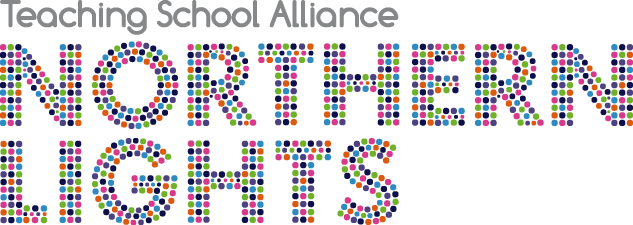 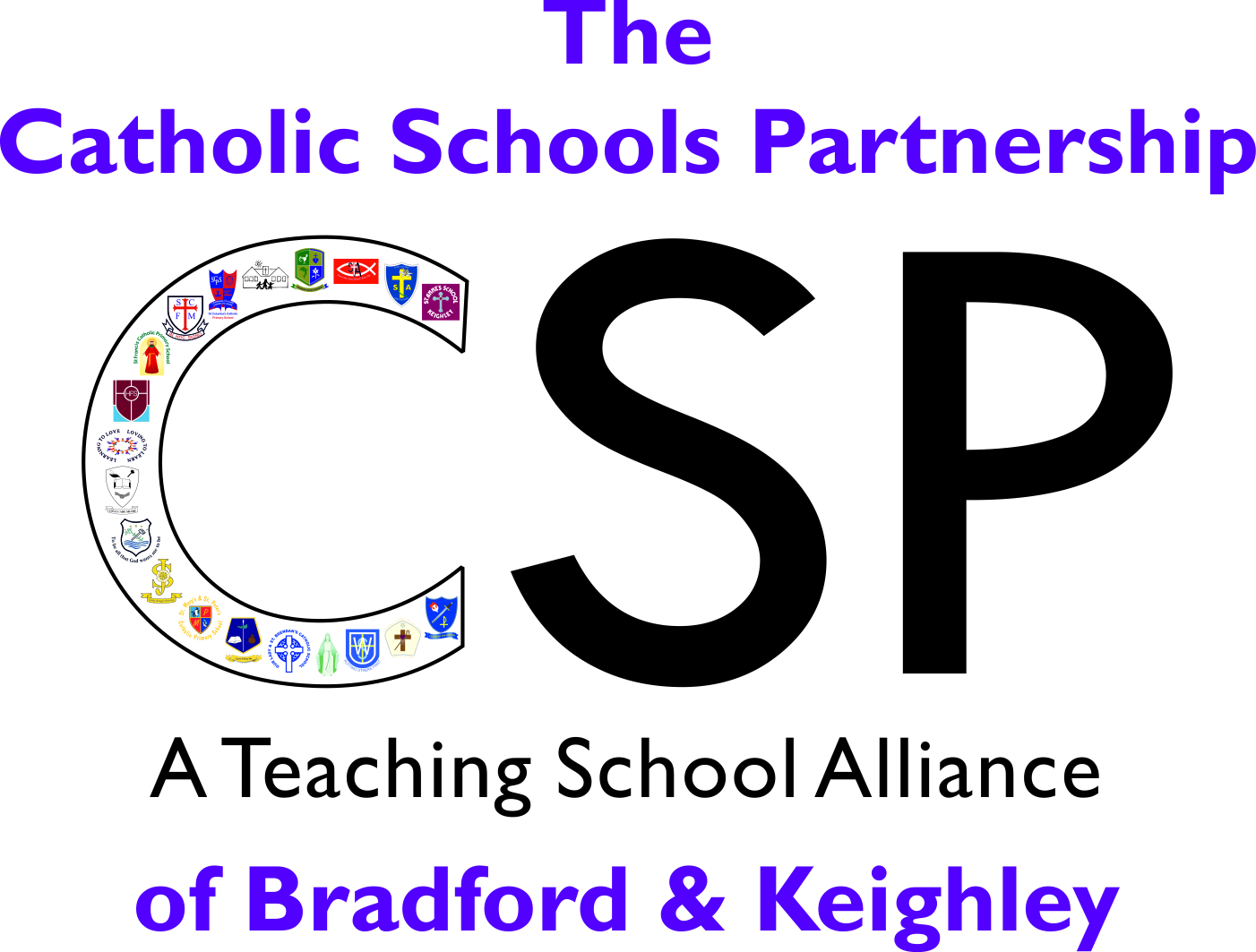 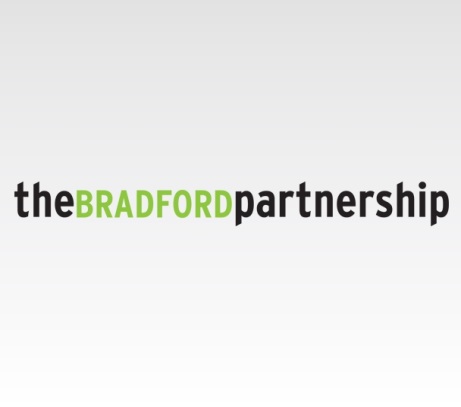 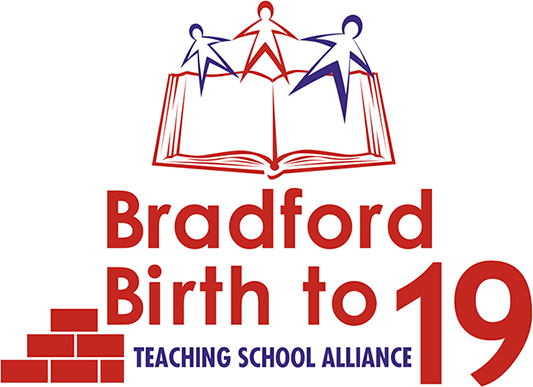 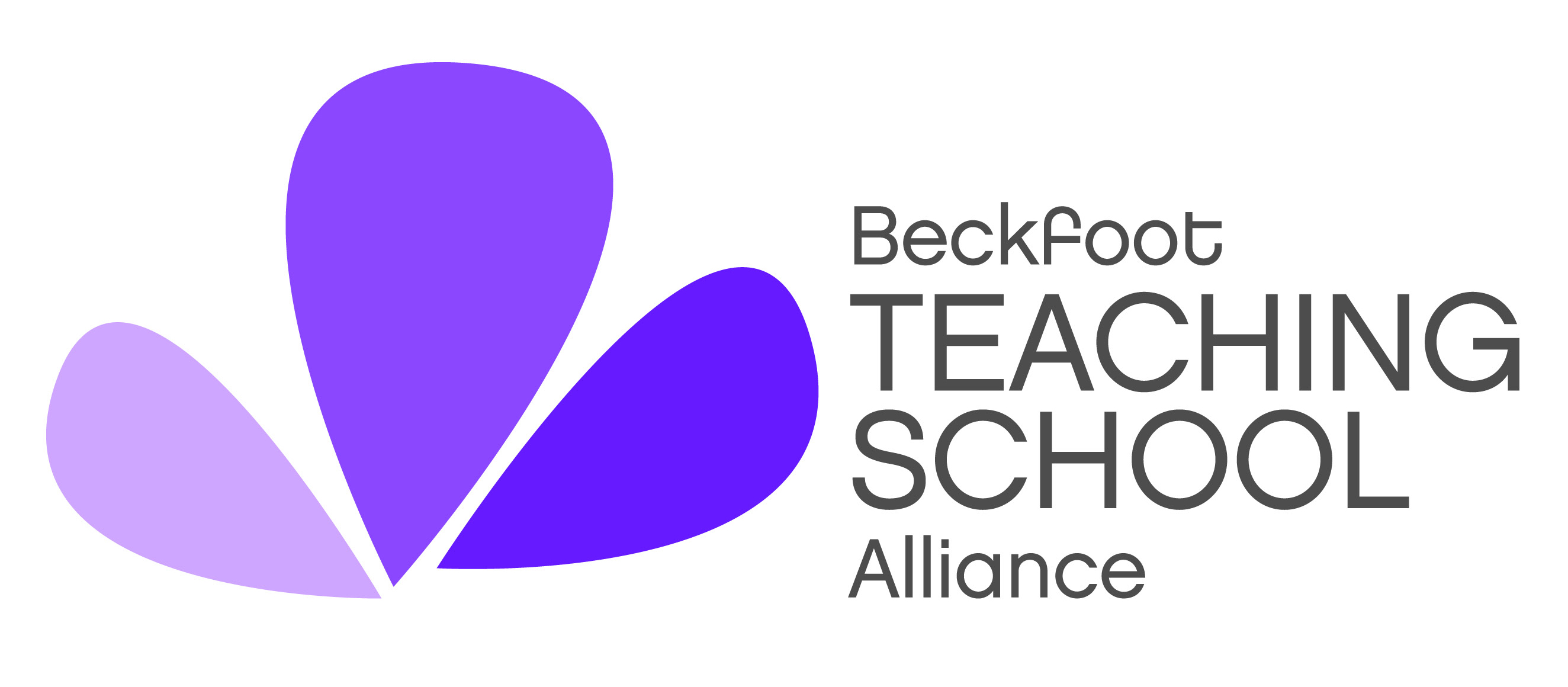 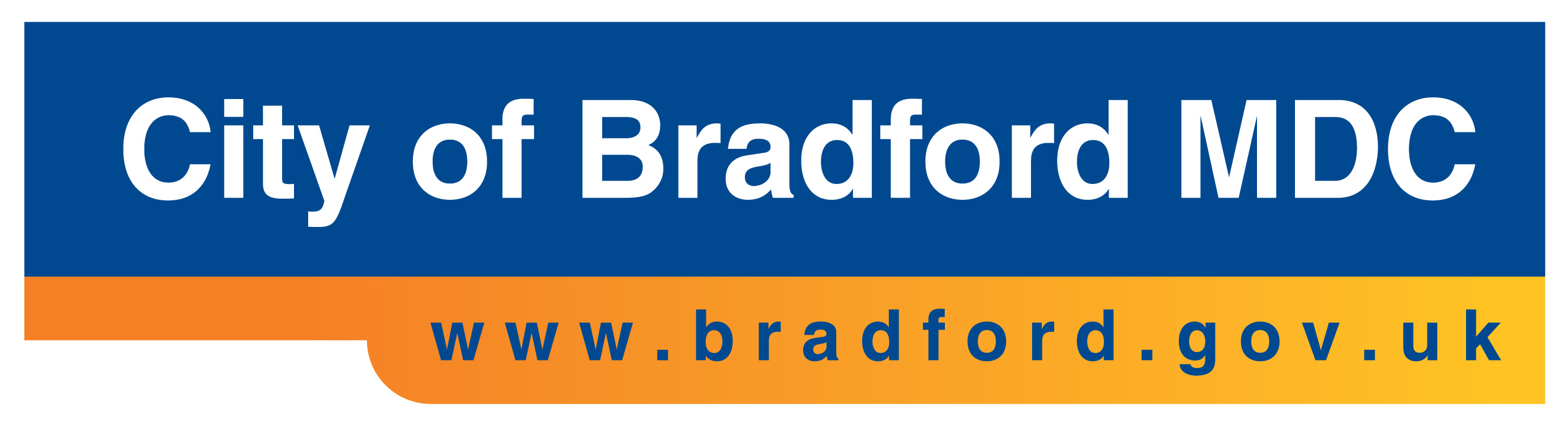 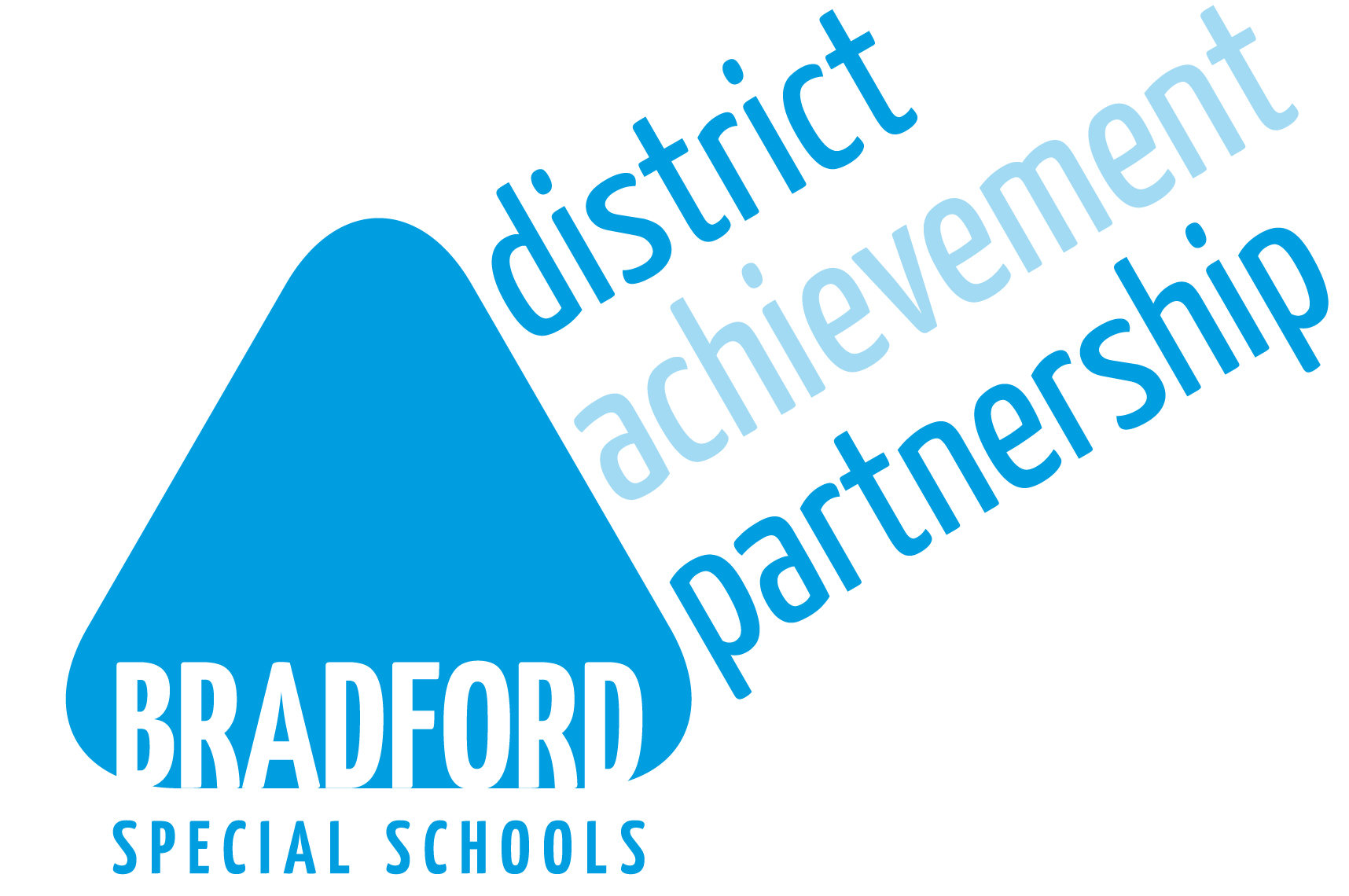 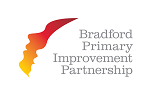 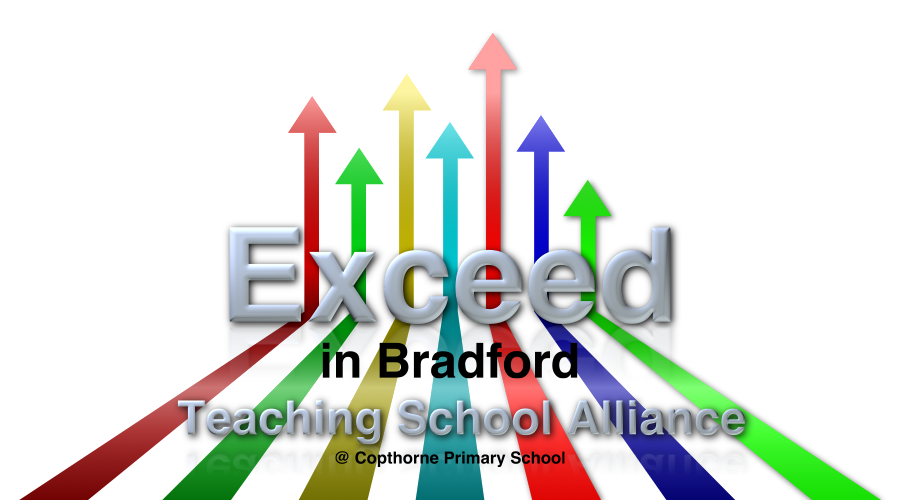 